Разрешение ФС/УВН-01/261224 от 23.04.2018 г. На заявку № 548331 от 19.04.2018 г. Рег. № 1742519 от 19.04.2018 г.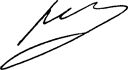 